Всероссийский конкурс «Успех и безопасность»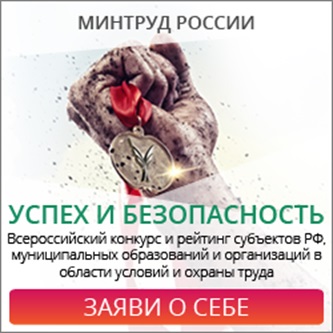 Конкурс «Успех и безопасность» проводится в целях снижения уровня производственного травматизма и улучшения условий труда работников, активизации профилактической работы по предупреждению производственного травматизма и профессиональной заболеваемости в организациях.Задачами конкурса являются привлечение внимания общественности к важности решения вопросов обеспечения безопасных условий труда на рабочих местах, изучение и распространения передового опыта по организации работ в области охраны труда на уровне организаций.Участие в конкурсе - это возможность продемонстрировать развитую корпоративную социальную ответственность, культуру безопасности, достижения по улучшению условий труда, компетентность специалистов, занятых в обеспечении охраны труда и сохранении жизни и здоровья работников.Порядок проведения конкурса и требования, размещены на web-сайте Ассоциации «Эталон» www.aetalon.ru  Возникающие вопросы, связанные с организацией и проведением конкурса необходимо адресовать в Ассоциацию «Эталон» по адресу: 103030, г. Москва, ул. Новослободская, д. 26 стр. 1,  email: info@aetalon.ru, тел./факс 7(495) 411-09-98  Прием заявок на участие в конкурсе осуществляется до 1 марта (ежегодно).Приказ Минтруда России от 04.08.2014 № 516 «О проведении Всероссийского конкурса на лучшую организацию работ в области условий и охраны труда «Успех и безопасность» (в редакции приказа Минтруда России от 25.12.2014 № 1110, приказа Минтруда России от 22.12.2015 № 1108)